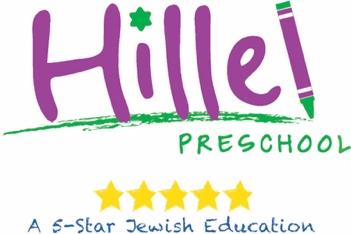 2024 SUMMER CAMP REGISTRATIONOpen to current families February 1, 2024 ∙ Open to the community February 15, 2024Early Bird Discount for registrations received by March 1, 2024!Thank you for considering the Hillel Preschool Summer Camp! We look forward to providing your child with a great summer filled with activities, friendship, and learning. CAMP PROGRAMAs a five-star licensed preschool we hold the highest standards in teacher to student ratios. Each camp class is led by one of our school teachers. For children new to Hillel, it is a fun, easy way to transition to the school. Like during the academic year, each camp week has a different theme. In prior years campers got to explore such themes as dinosaurs, rainbows, outer space, and farms!During the summer we also offer our enrichment programs including Judaics, art, music and movement, science, and water play.FLEXIBLE SCHEDULE & EXTENDED HOURSThe 2024 camp will run for seven weeks: June 17th to August 2nd. We recognize that families go on summer vacations, and so we provide scheduling which allows you to sign up for just the weeks that you want.We work with families to design the weekly schedule that best fits each child’s and family’s needs. Our Core Day runs 9:00am-1:00pm, with extended hours available until 5:30pm. HOW TO REGISTERA non-refundable deposit of $100 per child is due by cash or check with a completed Registration Form and Tuition Worksheet to hold your child’s spot. This deposit will be applied toward your child’s tuition.Early Bird Discount: Families will receive $50 off each child’s camp tuition if deposits and forms are received by March 1st.Please reach out with any questions. We look forward to welcoming you to Hillel!Stephanie Hunsaker Directordirector@hillelpreschool.org ∙ (919) 846-2449 ∙ www.hillelpreschool.org 2024 SUMMER CAMP REGISTRATION FORMPlease return a separate form for each child.Child’s Name ______________________________________________ Date of Birth ___ /___ / _____Parent’s Name(s) _________________________________________________Primary Address __________________________________________________City ________________________________ State________ Zip ____________Primary Phone _______________________ Email __________________________________________Secondary Phone _____________________ Email __________________________________________
CAMP SCHEDULE (PLEASE INDICATE YOUR PREFERENCE):Week 1: June 17 – June 21  (no camp on June 19 for legal holiday)Week 2: June 24 - June 28Week 3: July 1 – July 5 (no camp on July 4 and July 5 for legal holiday) Week 4: July 8 – July 12 Week 5: July 15 – July 19 Week 6: July 22 – July 26 Week 7: July 29 – August 3
EXTENDED HOURS: Students must be enrolled in the Core Day to be eligible for extended hours. Extended hours will be offered if a sufficient number of students enroll.CLASSROOM PLACEMENT: Child placement for all classes is at the discretion of the Hillel Director. *Rising Kindergarteners are welcome at Hillel for only the first, second, and seventh week of camp, when Camp Gan Israel is not in session.DEPOSITS & DISCOUNTS:Deposit: A non-refundable deposit of $100 per child is due with a completed Registration Form and Tuition Worksheet to hold your child’s spot. This deposit will be applied toward your child’s camp tuition. Note: All deposits must be paid by cash or check.Early Bird Discount: Families will receive $50 off each child’s camp tuition if deposits and forms are received by March 1st. PAYMENT: Payment in full is due by May 15th (PLEASE INDICATE YOUR PREFERENCE):Check made payable to Hillel PreschoolPay in full nowPay deposit now, pay balance by May 15th Bank transfer (secure set-up using Brightwheel)Pay in full nowPay deposit now, pay balance by May 15th 6. OTHER POLICIES: Please see the Family Handbook on Hillel’s website for all other terms that govern participation in both school and camp, including: safety, nutrition, health information, classroom management, etc. Your submission of this form indicates your agreement to abide by the terms of the handbook.WEEKLY TUITION WORKSHEETPlease circle your requests and submit this page (one per child) with the Registration Form.Following submission of the $100 non-refundable deposit per child with a completed Registration Form and Tuition Worksheet, the Hillel Director will review your camp weeks, core day and extended hours requests, as well as your payment plan preference, and get back to you with your calculated tuition obligation.Child’s Name __________________________________ Date of Birth ___ /___ / _____Bagel Bouncers – 1 year-oldsSuper Stars – 2 year-oldsMitzvah Mavens – 3 year-oldsTorah Tykes – 4 & 5 year-oldsDrop-in for extended hours is subject to availability: $45 per day for Bagel Bouncers and Super Stars, $40 per day for Mitzvah Mavens and Torah Tykes5 days per week(Mon - Fri)3 days per week (Mon, Weds, Fri)2 days per week (Tues, Thurs)Core Day 9am-1pm$199.50  $157.50   $131.25 After Care 1-3:30pm $105 $63 $42 After Care 1-5:30pm$168  $100.80 $67.20 5 days per week(Mon - Fri)3 days per week (Mon, Weds, Fri)2 days per week (Tues, Thurs)Core Day 9am-1pm$199.50  $157.50   $131.25 After Care 1-3:30pm $105 $63 $42 After Care 1-5:30pm$168  $100.80 $67.20 5 days per week(Mon - Fri)3 days per week (Mon, Weds, Fri)2 days per week (Tues, Thurs)Core Day 9am-1pm  $189    $152.25    $126 After Care 1-3:30pm$94.50  $56.70  $37.80 After Care 1-5:30pm  $168    $100.80  $67.20 5 days per week(Mon - Fri)3 days per week (Mon, Weds, Fri)2 days per week (Tues, Thurs)Core Day 9am-1pm  $189    $152.25    $126 After Care 1-3:30pm$94.50  $56.70 $37.80 After Care 1-5:30pm  $168    $100.80  $67.20 